  29.03.2022 г. №56РОССИЙСКАЯ ФЕДЕРАЦИЯИРКУТСКАЯ ОБЛАСТЬНИЖНЕУДИНСКИЙ МУНИЦИПАЛЬНЫЙ РАЙОНУСТЬ-РУБАХИНСКОЕ МУНИЦИПАЛЬНОЕ ОБРАЗОВАНИЕАДМИНИСТРАЦИЯПОСТАНОВЛЕНИЕ  ОБ УТВЕРЖДЕНИИ ПАСПОРТОВ ГИДРОЛОГИЧЕСКОЙБЕЗОПАСНОСТИ НАСЕЛЕНИЯ И ТЕРРИТОРИИ УСТЬ-РУБАХИНСКОГО МУНИЦИПАЛЬНОГО ОБРАЗОВАНИЯ В соответствии с Федеральным законом от 21 декабря 1994 года № 68-ФЗ «О защите населения и территорий от чрезвычайных ситуаций природного и техногенного характера», в целях реализации Федерального закона от 06.10. . № 131-ФЗ «Об общих принципах организации местного самоуправления в Российской Федерации», руководствуясь Уставом Усть-Рубахинского муниципального образования, администрация Усть-Рубахинского муниципального образования постановляет:ПОСТАНОВЛЯЕТ:1. Утвердить Паспорта гидрологической безопасности населения и территории Усть-Рубахинского муниципального образования (приложение 1).2. Постановление от 19.03.2021  г. № 40 «Об утверждении паспортов гидрологической безопасности населения и территории Усть-Рубахинского муниципального образования» признать утратившим силу.3. Опубликовать настоящее постановление на официальном сайте администрации Усть-Рубахинского муниципального образования в сети Интернет.4. Контроль за исполнением настоящего постановления оставляю за собой.Глава Усть-Рубахинскогомуниципального образованияА.И.БурачковУТВЕРЖДАЮ:Глава Усть-Рубахинского муниципального образования____________Бурачков А.И. 		«29» марта 2022г.ПАСПОРТГИДРОЛОГИЧЕСКОЙ БЕЗОПАСНОСТИНАСЕЛЕНИЯ И ТЕРРИТОРИИ УСТЬ-РУБАХИНСКОГО МУНИЦИПАЛЬНОГО ОБРАЗОВАНИЯ Д.ШУМ1. Характеристика населенного пункта2. Общая характеристика гидрологической опасностина территории населенного пункта3.План –схема подтапливаемой территории д.Шум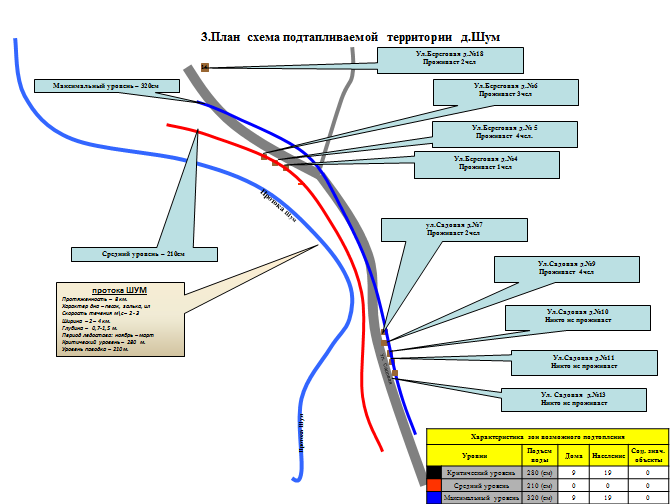 Приложение к план – схемеподтапливаемой территории –д.ШУМ4. План организации первоочередного жизнеобеспеченияпострадавшего населения при наводнении5.Сведения о кладбищах6. Сведения о животноводческих предприятиях и угрозе затопления навозохранилищ- На территории д.Шум животноводческих предприятий нет.7.Статистические сведения о количестве скотомогильников- На территории д.Шум скотомогильников для захоронения трупов сельскохозяйственных животных и птицы- нет.УТВЕРЖДАЮ:Глава Усть-Рубахинского муниципального образования____________Бурачков А.И. 		«29» марта 2022г.ПАСПОРТГИДРОЛОГИЧЕСКОЙ БЕЗОПАСНОСТИНАСЕЛЕНИЯ И ТЕРРИТОРИИ УСТЬ-РУБАХИНСКОГО МУНИЦИПАЛЬНОГО ОБРАЗОВАНИЯ П.ВОЗНЕСЕНСКИЙ1. Характеристика населенного пункта2. Общая характеристика гидрологической опасностина территории населенного пункта3.План-схема подтапливаемой территории п.ВознесенскийПриложение к план – схеме подтапливаемой территории –п.Вознесенский4. План организации первоочередного жизнеобеспеченияпострадавшего населения при наводнении5.Сведения о кладбищах6. Сведения о животноводческих предприятиях и угрозе затопления навозохранилищ- На территории п.Вознесенский животноводческих предприятий нет.7.Статистические сведения о количестве скотомогильников- На территории п.Вознесенский скотомогильников для захоронения трупов сельскохозяйственных животных и птицы- нет.1.1.Площадь территорииПлощадь территорииПлощадь территории75,075,075,0                  га                  га                  га1.2.Население224224224всего человеквсего человеквсего человек1.3.Жилой фонд:Жилой фонд:количество дворовколичество дворов68общая площадь жилого фондаобщая площадь жилого фонда3,203,203,203,20ед.тыс.кв. м.тыс.кв. м.тыс.кв. м.2.1.Источник гидрологической опасностиИсточник гидрологической опасностиИсточник гидрологической опасностиИсточник гидрологической опасности                    Протока Шум                    Протока Шум                    Протока Шум                    Протока Шум                    Протока Шум                    Протока Шум                    Протока Шум                    Протока Шум                    Протока Шум                    Протока Шум                    Протока Шум                    Протока Шумгеографическое название реки, водоемагеографическое название реки, водоемагеографическое название реки, водоемагеографическое название реки, водоемагеографическое название реки, водоемагеографическое название реки, водоемагеографическое название реки, водоемагеографическое название реки, водоемагеографическое название реки, водоемагеографическое название реки, водоемагеографическое название реки, водоемагеографическое название реки, водоема2.2.Прогнозируемая максимальная площадь подтопления (затопления) территории населенного пункта (по многолетним наблюдениям) по источникам гидрологической опасности Прогнозируемая максимальная площадь подтопления (затопления) территории населенного пункта (по многолетним наблюдениям) по источникам гидрологической опасности Прогнозируемая максимальная площадь подтопления (затопления) территории населенного пункта (по многолетним наблюдениям) по источникам гидрологической опасности Прогнозируемая максимальная площадь подтопления (затопления) территории населенного пункта (по многолетним наблюдениям) по источникам гидрологической опасности Прогнозируемая максимальная площадь подтопления (затопления) территории населенного пункта (по многолетним наблюдениям) по источникам гидрологической опасности Прогнозируемая максимальная площадь подтопления (затопления) территории населенного пункта (по многолетним наблюдениям) по источникам гидрологической опасности Прогнозируемая максимальная площадь подтопления (затопления) территории населенного пункта (по многолетним наблюдениям) по источникам гидрологической опасности Прогнозируемая максимальная площадь подтопления (затопления) территории населенного пункта (по многолетним наблюдениям) по источникам гидрологической опасности Прогнозируемая максимальная площадь подтопления (затопления) территории населенного пункта (по многолетним наблюдениям) по источникам гидрологической опасности Прогнозируемая максимальная площадь подтопления (затопления) территории населенного пункта (по многолетним наблюдениям) по источникам гидрологической опасности Прогнозируемая максимальная площадь подтопления (затопления) территории населенного пункта (по многолетним наблюдениям) по источникам гидрологической опасности Прогнозируемая максимальная площадь подтопления (затопления) территории населенного пункта (по многолетним наблюдениям) по источникам гидрологической опасности Прогнозируемая максимальная площадь подтопления (затопления) территории населенного пункта (по многолетним наблюдениям) по источникам гидрологической опасности Прогнозируемая максимальная площадь подтопления (затопления) территории населенного пункта (по многолетним наблюдениям) по источникам гидрологической опасности Прогнозируемая максимальная площадь подтопления (затопления) территории населенного пункта (по многолетним наблюдениям) по источникам гидрологической опасности Прогнозируемая максимальная площадь подтопления (затопления) территории населенного пункта (по многолетним наблюдениям) по источникам гидрологической опасности географическое название рекигеографическое название рекигеографическое название рекиПротока ШумПротока ШумПротока ШумПротока ШумПротока ШумS макс, тыс.кв. км.S макс, тыс.кв. км.S макс, тыс.кв. км.S макс, тыс.кв. км.S макс, тыс.кв. км.90,090,090,02.3Среднестатические периоды проявления гидрологической опасностиСреднестатические периоды проявления гидрологической опасностиСреднестатические периоды проявления гидрологической опасностиСреднестатические периоды проявления гидрологической опасностиСреднестатические периоды проявления гидрологической опасностиСреднестатические периоды проявления гидрологической опасностиСреднестатические периоды проявления гидрологической опасностиСреднестатические периоды проявления гидрологической опасностиСреднестатические периоды проявления гидрологической опасностиСреднестатические периоды проявления гидрологической опасностиСреднестатические периоды проявления гидрологической опасностиСреднестатические периоды проявления гидрологической опасностиСреднестатические периоды проявления гидрологической опасности июнь,июль июнь,июль июнь,июльмесяц.месяц.месяц.2.4Общее количество населения проживающего в опасной зонеОбщее количество населения проживающего в опасной зонеОбщее количество населения проживающего в опасной зонеОбщее количество населения проживающего в опасной зонеОбщее количество населения проживающего в опасной зонеОбщее количество населения проживающего в опасной зонеОбщее количество населения проживающего в опасной зонеОбщее количество населения проживающего в опасной зонеОбщее количество населения проживающего в опасной зонеОбщее количество населения проживающего в опасной зоне191919191919чел. чел. чел. чел. чел. в том числе:пенсионного возрастапенсионного возрастапенсионного возраста          6          6          6          6          6детей до 14 летдетей до 14 летдетей до 14 лет          3          3          3          3          3инвалидовинвалидовинвалидов00000женщинженщинженщин333332.5.Количество объектов жилого фонда в опасной зонеКоличество объектов жилого фонда в опасной зонеКоличество объектов жилого фонда в опасной зонеКоличество объектов жилого фонда в опасной зонеКоличество объектов жилого фонда в опасной зонеКоличество объектов жилого фонда в опасной зонеКоличество объектов жилого фонда в опасной зонеКоличество объектов жилого фонда в опасной зоне999999единицединицединицединицединицединицв том числе:частногочастного99из них ветхогоиз них ветхогоиз них ветхогоиз них ветхогоиз них ветхогомуниципальногомуниципального--из них ветхогоиз них ветхогоиз них ветхогоиз них ветхогоиз них ветхого2.6.Количество объектов социально-культурного назначения в опасной зонеКоличество объектов социально-культурного назначения в опасной зонеКоличество объектов социально-культурного назначения в опасной зонеКоличество объектов социально-культурного назначения в опасной зонеКоличество объектов социально-культурного назначения в опасной зонеКоличество объектов социально-культурного назначения в опасной зонеКоличество объектов социально-культурного назначения в опасной зонеКоличество объектов социально-культурного назначения в опасной зонеКоличество объектов социально-культурного назначения в опасной зонеКоличество объектов социально-культурного назначения в опасной зонеКоличество объектов социально-культурного назначения в опасной зонеКоличество объектов социально-культурного назначения в опасной зонеКоличество объектов социально-культурного назначения в опасной зонеКоличество объектов социально-культурного назначения в опасной зонеКоличество объектов социально-культурного назначения в опасной зоне0единицв том числе:дошкольные учреждениядошкольные учреждениядошкольные учреждениядошкольные учреждениядошкольные учреждения000000школы, интернатышколы, интернатышколы, интернатышколы, интернатышколы, интернаты000000объекты здравоохраненияобъекты здравоохраненияобъекты здравоохраненияобъекты здравоохраненияобъекты здравоохранения000000административные учрежденияадминистративные учрежденияадминистративные учрежденияадминистративные учрежденияадминистративные учреждения0000002.7Количество объектов производственного назначения в опасной зонеКоличество объектов производственного назначения в опасной зонеКоличество объектов производственного назначения в опасной зонеКоличество объектов производственного назначения в опасной зонеКоличество объектов производственного назначения в опасной зонеКоличество объектов производственного назначения в опасной зонеКоличество объектов производственного назначения в опасной зонеКоличество объектов производственного назначения в опасной зонеКоличество объектов производственного назначения в опасной зонеКоличество объектов производственного назначения в опасной зонеКоличество объектов производственного назначения в опасной зонеКоличество объектов производственного назначения в опасной зонеКоличество объектов производственного назначения в опасной зоне000единицединицединицв том числе:наименованиесобственниккраткая характеристика объектакраткая характеристика объектакраткая характеристика объектакраткая характеристика объектакраткая характеристика объектакраткая характеристика объектаИнвентаризационный номер объекта на план-схемеАдрес объектаВсего жильцовдети до 14 лет /пенсионеры иинвалиды, требующие помощи при эвакуации / женщиныСпособ оповещения об эвакуацииорганом местного самоуправления Место эвакуации или  адрес временного размещения (родственники и т. д.) Способы доставки в места эвакуации или временного размещения (родственники и т. д.)Результат доведения информациио действиях при угрозеподтопления(затопления) объекта Ответственныйза организацию эвакуационных мероприятий, ф.и.о. должностного лица1ул.Береговая 410/0/0курьеромСДКсамостоятельнодоведеноЧебану Д.В.Гл.специалистУсть-Рубахинского МО2ул. Береговая  542/0/1курьеромСДКсамостоятельнодоведено-//-3ул. Береговая 630/1/0курьеромСДК  самостоятельнодоведено-//-    4ул.Береговая 1820/2/0 проживаеткурьеромСДКсамостоятельнодоведено-//-5ул. Садовая 720/2/0курьеромСДКсамостоятельнодоведено-//-6ул. Садовая 940/0/1курьером-//--//-доведено-//-7ул.Садовая 1031/1/1курьером           -//--//-доведено-//-8ул. Садовая 11Никто не проживает09ул. Садовая 13Никто не проживает0Вид жизнеобеспеченияОтветственный исполнитель, их местонахождение при введении режима ЧС (должность, ФИО, тел.)Время готовности к выполнению задачВодоснабжениеГлава администрации Усть-Рубахинского МО                                       тел. 83955746329,83955746328Ч+2 час.Обеспечение питанием и товарами первой необходимостиИП Палкин М.А.Ч+6 час.Обеспечение временного размещения пострадавшихГлава администрации Усть-Рубахинского МО тел. 83955746328,83955746329, Зав. сельским клубом, Бурлакова С.А.89501262216Ч+4 час.Медицинское обслуживаниеЗав.ФАП Филиппова Т.Н.89041399926Ч+2 час.Обеспечение коммунально-бытовых услугГлава администрации Усть-Рубахинского МО тел. 83955746328,83955746329Ч+4 час.Информационное обеспечениеГлава администрации Усть-Рубахинского МО тел. 83955746328Специалисты администрации 83955746329Ч+1 час.РайонБлижайшийнаселенныйпунктКладбища,попадающиев зону затопленияНаименованиеводногообъекта,создающегоугрозузатопления Удалениекладбищаот данноговодногообъекта(в метрах)Нижнеудинскийд.Шум0р. Уда15001.1.Площадь территорииПлощадь территорииПлощадь территории81,881,881,8гагага1.2.Население256256256всего человеквсего человеквсего человек1.3.Жилой фонд:Жилой фонд:количество дворовколичество дворов90общая площадь жилого фондаобщая площадь жилого фонда3,603,603,603,60ед.тыс. кв. м.тыс. кв. м.тыс. кв. м.2.1.Источник гидрологической опасностиИсточник гидрологической опасностиИсточник гидрологической опасностиИсточник гидрологической опасности                    р. Уда                    р. Уда                    р. Уда                    р. Уда                    р. Уда                    р. Уда                    р. Уда                    р. Уда                    р. Уда                    р. Уда                    р. Уда                    р. Удагеографическое название реки, водоемагеографическое название реки, водоемагеографическое название реки, водоемагеографическое название реки, водоемагеографическое название реки, водоемагеографическое название реки, водоемагеографическое название реки, водоемагеографическое название реки, водоемагеографическое название реки, водоемагеографическое название реки, водоемагеографическое название реки, водоемагеографическое название реки, водоема2.2.Максимальная площадь подтопления (затопления) территории населенного пункта (по многолетним наблюдениям) по источникам гидрологической опасности Максимальная площадь подтопления (затопления) территории населенного пункта (по многолетним наблюдениям) по источникам гидрологической опасности Максимальная площадь подтопления (затопления) территории населенного пункта (по многолетним наблюдениям) по источникам гидрологической опасности Максимальная площадь подтопления (затопления) территории населенного пункта (по многолетним наблюдениям) по источникам гидрологической опасности Максимальная площадь подтопления (затопления) территории населенного пункта (по многолетним наблюдениям) по источникам гидрологической опасности Максимальная площадь подтопления (затопления) территории населенного пункта (по многолетним наблюдениям) по источникам гидрологической опасности Максимальная площадь подтопления (затопления) территории населенного пункта (по многолетним наблюдениям) по источникам гидрологической опасности Максимальная площадь подтопления (затопления) территории населенного пункта (по многолетним наблюдениям) по источникам гидрологической опасности Максимальная площадь подтопления (затопления) территории населенного пункта (по многолетним наблюдениям) по источникам гидрологической опасности Максимальная площадь подтопления (затопления) территории населенного пункта (по многолетним наблюдениям) по источникам гидрологической опасности Максимальная площадь подтопления (затопления) территории населенного пункта (по многолетним наблюдениям) по источникам гидрологической опасности Максимальная площадь подтопления (затопления) территории населенного пункта (по многолетним наблюдениям) по источникам гидрологической опасности Максимальная площадь подтопления (затопления) территории населенного пункта (по многолетним наблюдениям) по источникам гидрологической опасности Максимальная площадь подтопления (затопления) территории населенного пункта (по многолетним наблюдениям) по источникам гидрологической опасности Максимальная площадь подтопления (затопления) территории населенного пункта (по многолетним наблюдениям) по источникам гидрологической опасности Максимальная площадь подтопления (затопления) территории населенного пункта (по многолетним наблюдениям) по источникам гидрологической опасности географическое название рекигеографическое название рекигеографическое название рекир. Удар. Удар. Удар. Удар. УдаS макс, тыс.кв. км.S макс, тыс.кв. км.S макс, тыс.кв. км.S макс, тыс.кв. км.S макс, тыс.кв. км.213,5213,5213,52.3Среднестатические периоды проявления гидрологической опасностиСреднестатические периоды проявления гидрологической опасностиСреднестатические периоды проявления гидрологической опасностиСреднестатические периоды проявления гидрологической опасностиСреднестатические периоды проявления гидрологической опасностиСреднестатические периоды проявления гидрологической опасностиСреднестатические периоды проявления гидрологической опасностиСреднестатические периоды проявления гидрологической опасностиСреднестатические периоды проявления гидрологической опасностиСреднестатические периоды проявления гидрологической опасностиСреднестатические периоды проявления гидрологической опасностиСреднестатические периоды проявления гидрологической опасностиСреднестатические периоды проявления гидрологической опасности июнь,июль июнь,июль июнь,июльмесяц.месяц.месяц.2.4Общее количество населения проживающего в опасной зонеОбщее количество населения проживающего в опасной зонеОбщее количество населения проживающего в опасной зонеОбщее количество населения проживающего в опасной зонеОбщее количество населения проживающего в опасной зонеОбщее количество населения проживающего в опасной зонеОбщее количество населения проживающего в опасной зонеОбщее количество населения проживающего в опасной зонеОбщее количество населения проживающего в опасной зонеОбщее количество населения проживающего в опасной зоне161616161616чел. чел. чел. чел. чел. в том числе:пенсионного возрастапенсионного возрастапенсионного возраста          5          5          5          5          5детей до 14 летдетей до 14 летдетей до 14 лет          2          2          2          2          2инвалидовинвалидовинвалидов00000женщинженщинженщин444442.5.Количество объектов жилого фонда в опасной зонеКоличество объектов жилого фонда в опасной зонеКоличество объектов жилого фонда в опасной зонеКоличество объектов жилого фонда в опасной зонеКоличество объектов жилого фонда в опасной зонеКоличество объектов жилого фонда в опасной зонеКоличество объектов жилого фонда в опасной зонеКоличество объектов жилого фонда в опасной зоне555555единицединицединицединицединицединицв том числе:частногочастного55из них ветхогоиз них ветхогоиз них ветхогоиз них ветхогоиз них ветхогомуниципальногомуниципального--из них ветхогоиз них ветхогоиз них ветхогоиз них ветхогоиз них ветхого2.6.Количество объектов социально-культурного назначения в опасной зонеКоличество объектов социально-культурного назначения в опасной зонеКоличество объектов социально-культурного назначения в опасной зонеКоличество объектов социально-культурного назначения в опасной зонеКоличество объектов социально-культурного назначения в опасной зонеКоличество объектов социально-культурного назначения в опасной зонеКоличество объектов социально-культурного назначения в опасной зонеКоличество объектов социально-культурного назначения в опасной зонеКоличество объектов социально-культурного назначения в опасной зонеКоличество объектов социально-культурного назначения в опасной зонеКоличество объектов социально-культурного назначения в опасной зонеКоличество объектов социально-культурного назначения в опасной зонеКоличество объектов социально-культурного назначения в опасной зонеКоличество объектов социально-культурного назначения в опасной зонеКоличество объектов социально-культурного назначения в опасной зоне0единицв том числе:дошкольные учреждениядошкольные учреждениядошкольные учреждениядошкольные учреждениядошкольные учреждения000000школы, интернатышколы, интернатышколы, интернатышколы, интернатышколы, интернаты000000объекты здравоохраненияобъекты здравоохраненияобъекты здравоохраненияобъекты здравоохраненияобъекты здравоохранения000000административные учрежденияадминистративные учрежденияадминистративные учрежденияадминистративные учрежденияадминистративные учреждения0000002.7Количество объектов производственного назначения в опасной зонеКоличество объектов производственного назначения в опасной зонеКоличество объектов производственного назначения в опасной зонеКоличество объектов производственного назначения в опасной зонеКоличество объектов производственного назначения в опасной зонеКоличество объектов производственного назначения в опасной зонеКоличество объектов производственного назначения в опасной зонеКоличество объектов производственного назначения в опасной зонеКоличество объектов производственного назначения в опасной зонеКоличество объектов производственного назначения в опасной зонеКоличество объектов производственного назначения в опасной зонеКоличество объектов производственного назначения в опасной зонеКоличество объектов производственного назначения в опасной зоне000единицединицединицв том числе:наименованиесобственниккраткая характеристика объектакраткая характеристика объектакраткая характеристика объектакраткая характеристика объектакраткая характеристика объектакраткая характеристика объектаИнвентаризационный номер объекта на план-схемеАдрес объектаВсего жильцовдети до 14 лет /пенсионеры иинвалиды, требующие помощи при эвакуации / женщиныСпособ оповещения об эвакуацииорганом местного самоуправления Место эвакуации или  адрес временного размещения (родственники и т. д.) Способы доставки в места эвакуации или временного размещения (родственники и т. д.)Результат доведения информациио действиях при угрозеподтопления(затопления) объекта Ответственныйза организацию эвакуационных мероприятий, ф.и.о. должностного лица1ул. Дачная 252/0/1курьеромСДКсамостоятельнодоведеноЧебану Д.В.Гл.специалистУсть-Рубахинского МО2ул. Дачная310/1/0курьеромСДК  самостоятельнодоведено-//-    3ул. Черемушки 230/0/1курьеромСДКсамостоятельнодоведено-//-4ул. Черемушки 670/4/2курьеромСДКсамостоятельнодоведено-//-5ул.Лесная 700курьером           -//--//-доведено-//-Вид жизнеобеспеченияОтветственный исполнитель, их местонахождение при введении режима ЧС (должность, ФИО, тел.)Время готовности к выполнению задачВодоснабжениеГлава администрации Усть-Рубахинского МО тел. 83955746328,83955746329Ч+2 час.Обеспечение питанием и товарами первой необходимостиИП Палкин М.А, Ч+6 час.Обеспечение временного размещения пострадавшихГлава администрации Усть-Рубахинского МО тел. 83955746328,83955746329 Зав.сельским клубомФилимоненко М.А.т.89500962321Ч+4 час.Медицинское обслуживаниеЗав ФАПЧ+2 час.Обеспечение коммунально-бытовых услугГлава администрации Усть-Рубахинского МО тел. 83955746328,83955746329Ч+4 час.Информационное обеспечениеГлава администрации Усть-Рубахинского МО тел. 83955746328Специалисты администрации 83955746329Ч+1 час.РайонБлижайшийнаселенныйпунктКладбища,попадающиев зону затопленияНаименованиеводногообъекта,создающегоугрозузатопления Удалениекладбищаот данноговодногообъекта(в метрах)Нижнеудинскийг.Нижнеудинск0нет0